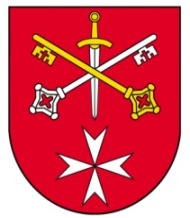 INFORMACJA O STANIE REALIZACJI ZADAŃ OŚWIATOWYCH W GMINIE KLESZCZEWO W ROKU SZKOLNYM 2017/2018Referat Oświaty 
Urzędu Gminy KleszczewoUstawa z dnia 14 grudnia 2016 r. – przepisy wprowadzające ustawę – Prawo oświatowe (Dz.U. 2018 poz. 996)Art. 264. 1. Do informacji o stanie realizacji zadań oświatowych jednostki samorządu terytorialnego za rok szkolny 2016/2017 i 2017/2018 stosuje się art. 5a ust. 4 ustawy zmienianej w art. 15, w brzmieniu dotychczasowym.Zgodnie z art. 5a ust. 4 ustawy z dnia 7 września 1991 r. o systemie oświaty organ wykonawczy jednostki samorządu terytorialnego, w terminie do 31 października, przedstawia organowi stanowiącemu jednostki samorządu terytorialnego informacje o stanie realizacji zadań oświatowych tej jednostki za poprzedni rok szkolny, w tym o wynikach: 1) egzaminu gimnazjalnego, z uwzględnieniem działań podejmowanych przez szkoły nakierowanych na kształcenie uczniów ze specjalnymi potrzebami edukacyjnymi, 2) nadzoru pedagogicznego sprawowanego przez kuratora oświaty.Do zadań oświatowych gminy Kleszczewo, należała realizacja zadań własnych gminy tj.: prowadzenie przedszkoli i szkól podstawowych, gimnazjów.Gmina Kleszczewo – jako jednostka samorządu terytorialnego – w roku szkolnym 2017/2018, była organem prowadzącym 2 zespołów szkół:Zespół Szkół w Kleszczewie – składającego się ze szkoły podstawowej z klasami gimnazjalnymi oraz przedszkola publicznegoZespół Szkół w Tulcach – składającego się ze szkoły podstawowej z klasami gimnazjalnymi oraz przedszkola publicznegoŚrodki niezbędne na realizację zadań oświatowych, w tym na wynagrodzenia nauczycieli oraz utrzymanie szkół, zagwarantowane są w dochodach jednostki samorządu terytorialnego, w którym głównymi źródłami finansowania zadań oświatowych jest część oświatowa subwencji ogólnej, a także środki własne gminy oraz dotacje celowe przyznawane z budżetu państwa na realizację ściśle określonych zadań. Realizacja zadań ustawowych gminy Kleszczewo jako organu prowadzącego Do zadań oświatowych gminy Kleszczewo, jako organu prowadzącego szkoły, zgodnie z stawą Prawo oświatowe należy:1) zapewnienie warunków działania szkoły lub placówki, w tym bezpiecznych i higienicznych warunków nauki, wychowania i opieki;2) zapewnienie warunków umożliwiających stosowanie specjalnej organizacji nauki i metod pracy dla dzieci i młodzieży objętych kształceniem specjalnym;3) wykonywanie remontów obiektów szkolnych oraz zadań inwestycyjnych w tym zakresie;4) zapewnienie obsługi administracyjnej, w tym prawnej, obsługi finansowej, w tym w zakresie wykonywania czynności, o których mowa w art. 4 ust. 3 pkt 2-6 ustawy z dnia 29 września 1994 r. o rachunkowości (Dz. U. z 2018 r. poz. 395, 398 i 650), i obsługi organizacyjnej szkoły lub placówki;5) wyposażenie szkoły lub placówki w pomoce dydaktyczne i sprzęt niezbędny do pełnej realizacji programów nauczania, programów wychowawczo-profilaktycznych, przeprowadzania egzaminów oraz wykonywania innych zadań statutowych;6) wykonywanie czynności w sprawach z zakresu prawa pracy w stosunku do dyrektora szkoły lub placówki.Demografia gminy:Szkoły i przedszkola na terenie gminy Kleszczewo:Placówki publiczne prowadzone przez gminę Kleszczewo:Szkoły Podstawowe:
1) Szkoła Podstawowa w Zespole Szkół w Tulcach z klasami gimnazjalnymi2) Szkoła Podstawowa w Zespole Szkół w Kleszczewie z klasami gimnazjalnymi Przedszkola3) Gminne Przedszkole  „Leśny Zakątek” w Zespole Szkół w Tulcach 
4) Gminne Przedszkole „Wesołe Skrzaty” w Zespole Szkół w KleszczewiePlacówki publiczne prowadzone przez organ inny niż gmina:Szkoły Podstawowe:
 1) Publiczna Szkoła Podstawowa z Oddziałami Przedszkolnymi w ZiminiePrzedszkola:
1) Przedszkole Publiczne „Wesoły Gawroszek”Placówki niepubliczne Szkoły Podstawowe:
1) Niepubliczna Dwujęzyczna Szkoła Podstawowa „Bonum Futurum” w TulcachPrzedszkola 
1) Niepubliczne Przedszkole „Bajkowa Kraina” w Tulcach2) Niepubliczne Przedszkole „Balbinka” w Gowarzewie3)Niepubliczne Przedszkole Artystyczno-Plastyczne „Plastyś”Oświata w liczbachW roku szkolnym 2017/2018 do kleszczewskich szkół i przedszkoli prowadzonych przez gminę Kleszczewo uczęszczało 1156 dzieciW roku szkolnym 2017/2018 do kleszczewskich szkół i przedszkoli prowadzonym przez organy inne niż gmina Kleszczewo uczęszczało 496 dzieci:Finansowanie oświatyRóżnica wydatki na oświatę i wychowanie a otrzymana subwencja i dotacje rok 2018Przedszkola – stopień zaspokojenie potrzeb i koszty funkcjonowaniaW roku szkolnym 2017/2018 zapewniono wszystkim chętnym miejsca w przedszkolach publicznych. Koszty funkcjonowania szkółPRZEDSZKOLAŚredni miesięczny wydatek z tytułu pobytu 1 dziecka w przedszkolach prowadzonych przez Gminę Kleszczewo wyniósł w poszczególnych okresach:Wydatki przedszkoli publicznych prowadzonych przez Gminę Kleszczewo:Wg planu wydatków w 2017 r.:
1 752 825,34Otrzymana dotacja z MEN na wydatki przedszkolne w roku 2017:503.088,00 złWg projektu budżetu stan na 30.03.2018 r.: 
1 760 594,13Otrzymana dotacja z MEN na wydatki przedszkolne w roku 2018:560.330,00 zł Dochody z wpłat rodziców. Dochody z wpłat rodziców  za zajęcia świadczone poza 5-godzinną bezpłatną obowiązkową podstawą programową wyniosły:Wydatki na dotację do przedszkoli prowadzonych przez podmiot inny niż gmina Kleszczewo w roku szkolnym 2017/2018:SZKOŁYWydatki bieżące szkół prowadzonych przez gminę KleszczewoWydatki na dotację na szkoły prowadzone przez organ inny niż gmina KleszczewoZatrudnienie w szkołachPracownicy obsługiNauczyciele według awansu zawodowego 2017/2018 
SZKOŁY SAMORZĄDOWEW roku szkolnym 2017/2018 przeprowadzono 5 postępowań egzaminacyjnych na stopień nauczyciela mianowanego. Wszyscy nauczycieli zdali egzamin przed komisją egzaminacyjną i uzyskali stopień nauczyciela mianowanego.Ocena pracy dyrektoraPraca dyrektora (nauczyciela) podlega ocenie. Ocena pracy mogła być dokonana w każdym czasie (nie wcześniej jednak niż po upływie roku od dokonania oceny poprzedniej) na własną prośbę/wniosek lub na wniosek organu sprawującego nadzór pedagogiczny, organu prowadzącego szkołę, rady szkoły lub rady rodziców.W roku szkolnym 2017/2018 nie dokonano żadnej oceny pracy dyrektora.Dowozy uczniów w roku szkolnym 2017/2018Przepisy warunkujące organizację bezpłatnego dowozu lub zwrotu kosztów dowozu do placówek oświatowych przez gminę określone zostały przez ustawę „Prawo oświatowe” z dnia 14 grudnia 2016 r.

1. Artykuł 32 ust. 5 i 6 opisuje dowóz dzieci przedszkolnych realizujących obowiązek przedszkolny, „jeżeli droga, o której mowa w ust. 3, przekracza 3 km, obowiązkiem gminy jest zapewnienie bezpłatnego transportu i opieki w czasie przewozu dziecka albo zwrot kosztów przejazdu dziecka i opiekuna środkami komunikacji publicznej, jeżeli dowożenie zapewniają rodzice”.Tutaj na  podstawie uchwały Rady Miasta Poznania nr XVI/177/VII/2015 z dnia 8 września 2015r. z późn. zmianami: „Przejazdy bezpłatne (ulga 100%) - dzieci do 30 września roku, w którym kończą 7. rok życia”.Na liniach gminnych zgodnie z UCHWAŁA Nr XXXVI/276/2017 Rady Gminy Kleszczewo z dnia 29 listopada 2017r. „do korzystania z bezpłatnych przejazdów środkami komunikacji gminnej uprawnieni/uprawnione są: dzieci do dnia 30 września roku, w którym kończą7 rok życia”2. natomiast artykuł 39 ust. 2, 3, 4 i 5 dotyczy dowozu dzieci i młodzieży szkolnej.„Droga dziecka z domu do szkoły nie może przekraczać:1) 3 km - w przypadku uczniów klas I-IV szkół podstawowych;2) 4 km - w przypadku uczniów klas V-VIII szkół podstawowych”Do listopada 2017 roku komunikacja na terenie gminy, była komunikacja gminną – wszystkie dzieci jeżdżące po terenie CAŁEJ gminy miały zapewniony bezpłatny transport. W związku z integracją transportu publicznego Miasta Poznania i Gminy Kleszczewo w roku ubiegłym na liniach 431, 432 i 435 nastąpiła zmiana taryf. Obowiązują taryfy i regulaminy komunikacji Miasta Poznania, dlatego też obecnie nie ma możliwości korzystania na dotychczasowych warunkach z bezpłatnych przejazdów w komunikacji autobusowej przez uczniów szkół podstawowych i klas gimnazjalnych. Uprawnienie do bezpłatnych przejazdów będzie zachowane na liniach, którymi nadal zarządza Gmina tj. 489 oraz 488. Mając na względzie fakt, iż dotąd uczniowie mogli dojeżdżać do szkół gminnych, Ośrodka Kultury, bibliotek, obiektów sportowych i rekreacyjnych, Gmina wyraziła wolę zapewnienia bezpłatnego transportu na terenie gminy uczniom szkół podstawowych i klas gimnazjalnych., Na podstawie uchwały nr XXXVI/277/2017 Rady Gminy Kleszczewo z dnia 29 listopada 2017 r.W obecnej sytuacji jest to możliwe wyłącznie poprzez wykupienie uprawnień do przejazdów na karcie PEKA. Świadczenie takie może być realizowane przez gminę jedynie na rzecz jej mieszkańców – wszystkich dzieci ze szkół podstawowych i gimnazjalnych, zamieszkałych na terenie gminy Kleszczewo, których rodzice opiekunowie prawno rozliczają podatek dochodowy od osób fizycznych na rzecz gminy Kleszczewo.W roku szkolnym 2017/2018:Liczba dzieci we wszystkich szkołach: 1024Doładowano: 468 kartPeka na wakacje:Doładowano: 48 kart 2.275,20 – na wakacjeRAZEM wydano w roku szkolnym 2017/2018:f-ra nr FKT/FF-14/ZTM/02/2018: 183,20f-ra nr FKT/FF-6/ZTM/01/2018: 553,00f-ra nr FKT/FF-133/ZTM/12/2017: 420,40f-ra nr FKT/FF-130/ZTM/12/2017: 3.104,90f-ra nr FKT/FV-7875/ZTM/11/2017: 19.017,30f-ra nr FKT/FF-116/ZTM/11/2017: 7.018,70f-ra nr FKT/FF-114/ZTM/10/2017: 49.799,10RAZEM: 80.096,60 zł RAZEM + na wakacje = 82.371,80 złDowóz dzieci do szkół specjalnychZgodnie z art. 32 ust. 6 ustawy prawo oświatowe bezpłatny transport i opieka w trakcie transportu przysługuje dzieciom i młodzieży z niepełnosprawnościami. 

Dowóz dzieci niepełnosprawnych do szkół i placówek oświatowych możliwy jest formie:Dowozu zorganizowanego (zbiorowego). Usługa świadczona jest przez przewoźnika wybranego w drodze przetargu przeprowadzonego przez Wójta Gminy Kleszczewo.Dowóz indywidualny (własnym pojazdem rodzica). Rodzice, którzy indywidualnie chcą dowozić swoje dziecko do placówki oświatowej otrzymują dofinansowanie w formie zwrotu poniesionych kosztów na przejazdy, na podstawie podpisanej umowy. Dokształcanie młodocianych pracownikówPracodawcy, którzy zawarli umowę o pracę z młodocianymi pracownikami w celu przygotowania zawodowego, po zakończeniu nauki zawodu lub przyuczeniu do wykonywania określonej pracy i zdaniu przez młodocianego egzaminu, mogą otrzymać pomoc w formie dofinansowania kosztów kształcenia młodocianych pracowników.Źródło pochodzenia środków na dofinansowanieDofinansowanie kosztów kształcenia młodocianych pracowników jest finansowane ze środków Funduszu Pracy. Wyprawka szkolnaW ramach realizacji Rządowego Programu Pomocy Uczniom „Wyprawka Szkolna” w roku szkolnym 2017/2018 z dofinansowania podręczników nie skorzystał żaden uczeń. Pomocą objęci byli uczniowie kl. II-III szkół podstawowych - w przypadku uczniów z niepełnosprawnością intelektualną w stopniu umiarkowanym lub znacznym oraz uczniów z niepełnosprawnościami sprzężonymi w przypadku gdy jedną z niepełnosprawności jest niepełnosprawność intelektualna. Uczniowie ci mogli skorzystać z programu wyprawka, jedynie w przypadku, gdy nie mieli podręczników do kształcenia ogólnego.  Podręczniki szkolneUczniowie szkół podstawowych i gimnazjów mają prawo do bezpłatnego dostępu do podręczników, materiałów edukacyjnych lub materiałów ćwiczeniowych, przeznaczonych do obowiązkowych zajęć edukacyjnych              z zakresu kształcenia ogólnego, określonego w ramowych planach nauczania ustalonych dla tych szkół (nie: religia, etyka, drugi język, itp.).W roku szkolnym 2017/2018 zapewniono uczniom wszystkich szkół z terenu gminy Kleszczewo podręczniki i ćwiczenia:- łączna dotacja na podręczniki: 112.433,63 zł- łączna dotacja ćwiczenia: 31.222,45 zł  Obowiązek szkolnyUczniowie w wieku od 6 do 18 lat podlegają jednemu z trzech rodzajów obowiązków: roczne przygotowanie przedszkolne, obowiązek szkolny lub obowiązek nauki.Obowiązek szkolny spełniany jest przez uczniów szkół podstawowych i gimnazjów. Jest on kontrolowany przez dyrektora odpowiednio szkoły podstawowej/gimnazjum w obwodzie, której uczeń mieszka. Obowiązek nauki przez uczniów szkół ponadpodstawowych do ukończenia 18 roku życia i jest kontrolowany przez gminę.W roku szkolnym 2017/2018 wysłano do rodziców 19 pism dotyczących realizacji obowiązku nauki (uczniowie realizowali obowiązek nauki w innej szkole bądź wyjechali za granicę). Nie wydano żadnych upomnień. W jednym przypadku nieznany jest adres zamieszkania, co uniemożliwia kontakt z rodzicami. Do Urzędu Gminy nie wpłynęły wnioski o wszczęcie egzekucji administracyjnej i nie wydano postanowień za nierealizowanie obowiązku nauki. Specjalne potrzeby edukacyjneDziałania podejmowane przez szkoły ogólnodostępne nakierowane na kształcenie uczniów ze specjalnymi potrzebami edukacyjnymi to głównie:- prowadzenie zajęć rewalidacyjnych- prowadzenie zajęć specjalistycznych w tym korekcyjno-kompensacyjnych- zatrudnienie nauczycieli wspomagających- zatrudnienie pomocy nauczyciela - zakup specjalistycznych pomocy dydaktycznych.W roku 2017/2018 w przedszkolach i szkołach prowadzonych przez gminę Kleszczewo dzieci z niepełnosprawnościami:Waga P4: – szkoły podstawowe – 15.532,74 złKleszczewo – 1 dziecko – 7.766,37 złTulce – 1 dziecko – 7.766,37 zł Waga P5: – 144.787.34 złKleszczewo SP – 2 dzieci – 16.087,48 zł x 2 = 32.174.96 złTulce SP – 6 dzieci – 16.087,48 zł x 6 = 96.524,88 zł Kleszczewo G – 1 dziecko – 16.087,48Waga P6: szkoły podstawowe – 19.970,67 złKleszczewo SP – 1 dziecko – 19.970,67 zł Waga P7: - 158.101,12 złTulce SP – 1 dziecko – 52.700,37 złTulce G – 2 dzieci – 105.400,75 zł Waga P61: - przedszkole – 19.970,67 złKleszczewo P – 1 dziecko – 19.970,67 zł.Łącznie gmina Kleszczewo otrzymała 358.363,00 zł subwencji na realizację zadań wymagających stosowania specjalnej nauki i metod pracy dla dzieci i młodzieży w szkołach i przedszkolach samorządowych.  Inwestycje w roku szkolnym 2017/2018 w infrastrukturę szkolną- rozbudowa szkoły w Tulcach - budowa będzie zakończona w bieżącym roku, w jej wyniku powstaje nowe skrzydło szkoły, w którym znajdzie się między innymi 8 sal lekcyjnych, biblioteka wraz z czytelnią, pomieszczenia do zajęć indywidualnych, pokój nauczycielski.- termomodernizacja szkoły w Kleszczewie - w wyniku wykonanych w 2018 roku prac ograniczone zostały straty ciepła (ocieplenie ścian stropodachu i wymiana dachu), jak również energii elektrycznej (wymiana źródeł światła). Najbardziej nasłonecznione sale zyskały żaluzje zewnętrzne, które chronią pomieszczenia przed nadmiernym nagrzaniem. - termomodernizacja szkoły w Ziminie - prace wykonane w 2018 roku miały na celu ograniczenie strat energii cieplej i elektrycznej (ocieplenie ścian, stropodachów, wymiana okien i drzwi, wymiana źródeł światła, instalacja fotowoltaiczna) - spodziewane są oszczędności rzędu 83 % (!).  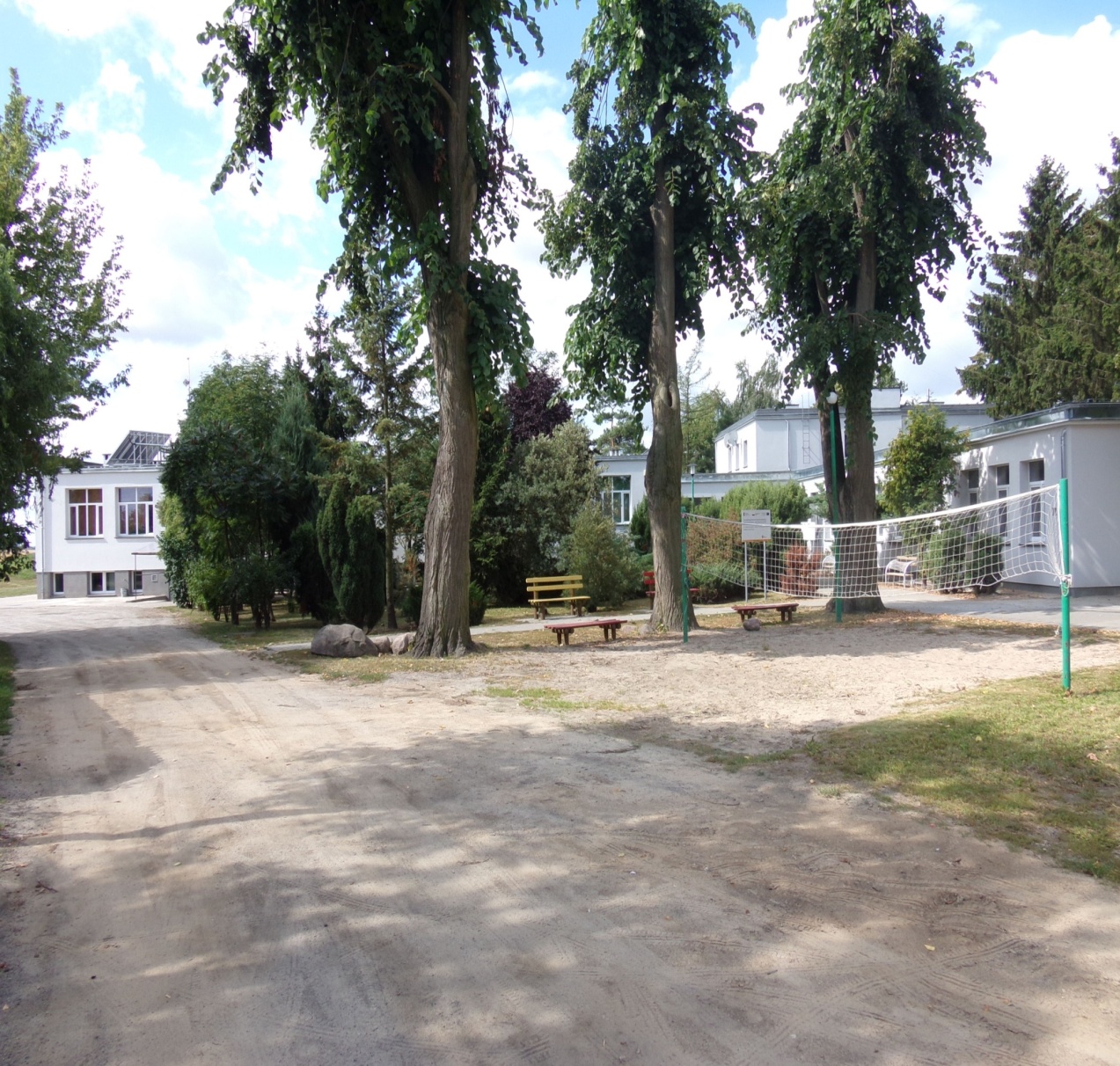 - rozpoczęte zostały przygotowania budowy przedszkola 7  oddziałowego w Kleszczewie – zakupiono teren pod budowę i opracowano program funkcjonalno-użytkowy oraz koncepcję budowy przedszkola.- w 2018 r. wybudowane zostało kolejne boisko o nawierzchni poliuretanowej w Tulcach wraz z bieżnią lekkoatletyczną  Pozyskiwanie środków zewnętrznychGminie Kleszczewo udało się skorzystać z kilku programów, również unijnych, dzięki którym młodzi ludzie z naszych szkół mają pomoc w budzeniu w nich innowacyjności, przedsiębiorczości czy umiejętności pracy zespołowej. Staramy się, aby dofinansowanie dotyczyło zarówno dodatkowych zajęć, lekcji rozwijających zdolności uczniów, organizację kółek zainteresowań, warsztatów i laboratoriów, jak i sprzętu czy pomocy dydaktycznych oraz remontów budynków oświatowych.„Uczeń z pasją” - projekt na terenie szkół Metropolii Poznań pn. „Uczeń z pasją - kompleksowe wsparcie uczniów szkół podstawowych i gimnazjów w wyborze optymalnych ścieżek edukacyjnych i zawodowych”.Projekt  współfinansowany jest ze środków Europejskiego Funduszu Społecznego w ramach WRPO. Dotyczy szkół:
- Zespół Szkół w Kleszczewie- Zespół Szkół w TulcachProjekt obejmuje szkolenia oraz wsparcie edukacyjne dla nauczycieli, zajęcia wyrównawcze, kompensacyjne i rozwojowe dla uczniów, a także zapewnienie wyposażenia pracowni szkolnych oraz pomocy dydaktycznych do nauczania metodą eksperymentu.Nowe wyposażenie stanowią: komputery stacjonarne, projektory, mikroskopy, wskaźniki laserowe, GPS-y, głośniki, mapy oraz wiele innych narzędzi i przedmiotów potrzebnych do realizowania zajęć z matematyki, fizyki, chemii, biologii i geografii.
 Kompleksowe wsparcie  uczniów w ramach Miejskiego Obszaru Funkcjonalnego Poznania w wyborze optymalnych ścieżek edukacyjnych i zawodowych:wartość całkowita projektu  - 14.040.316,40 złkwota dotacji z UE: 13.317.292,40 złCzas realizacji: 2018 r. - 2019 r.„Umiem pływać – Program powszechnej nauki pływania”. Celem Programu jest oswojenie dzieci klas I-III szkół podstawowych z wodą oraz nauka pływania. Projekt został dofinansowany ze środków:Ministerstwa Sportu i Turystyki,Urzędu Marszałkowskiego w Poznaniu,Gminy KleszczewoCzas realizacji 2018 r. „Liga e-Szkoła”- Dziecięce Laboratorium Kodowania – Projekt  współfinansowany jest ze środków Europejskiego Funduszu Społecznego w ramach WRPO. Głównym celem projektu jest wdrożenie w szkołach podstawowych wykorzystania programowalnych inteligentnych pomocy dydaktycznych do nauczania informatyki i matematyki w ramach zajęć pozalekcyjnych i przygotowanie nauczycieli do prowadzenie tych zajęć oraz włączenia stworzonych laboratoriów kodowania do programu nauczania w zakresie matematyki i informatyki. Szkoły zostaną wyposażone w niezbędne pomoce dydaktyczne (zestawy klocków LEGO, tablety, notebooki).całkowita wartość projektu: 1.797.699,19 złkwota dofinansowania z UE: 1.707.814,23 złCzas realizacji: 2018-2020„Aktywna tablica” – projekt współfinansowany przez Ministerstwo Edukacji Narodowej oraz Gminy Kleszczewo„Aktywna tablica” to program rozwijania szkolnej infrastruktury oraz kompetencji uczniów i nauczycieli w zakresie technologii informacyjno-komunikacyjnych na lata 2017-2019. W ramach programu zakupiono tablice interaktywne, projektory oraz głośniki.całkowita wartość projektu: 39.215,10 złkwota dofinansowania: 28.000,00 złCzas realizacji: 2017 r.„Szkolny Klub Sportowy” – projekt dofinansowany przez Ministerstwo Sportu i Turystyki Program ma na celu umożliwienie podejmowania dodatkowej aktywności fizycznej realizowanej w formie zajęć sportowych i rekreacyjnych pod opieką nauczyciela prowadzącego zajęcia wychowania fizycznego w danej szkole. SKS stanowi narzędzie stymulowania podejmowania aktywności fizycznej w szczególności wśród dzieci i młodzieży o mniejszej sprawności fizycznej, rzadziej podejmujących aktywność fizyczną w czasie wolnym, nieobjętych regularnymi formami aktywności fizycznej, np. treningami w klubie sportowym. Systematyczne pozalekcyjne zajęcia sportowe w ramach programu SKS są prowadzone w różnorodnych, nowoczesnych i atrakcyjnych formach.Czas realizacji: 2018 r. „Przygoda z nauką – podniesienie jakości kształcenia w gminie Kleszczewo” – projekt  współfinansowany jest ze środków Europejskiego Funduszu Społecznego w ramach WRPO - w ramach Programu przewidziano przeprowadzenie w Szkole w Kleszczewie oraz w Tulcach zajęcia dodatkowe z: fizyki, chemii, matematyki, przyrody i geografii oraz języka niemieckiego i angielskiego. Ponadto przewidziano zakup pomocy dydaktycznych z wyżej wymienionych przedmiotów. kwota dofinansowania – 784.320,00 złcałkowity koszt projektu – 825.600,00 złCzas realizacji: 2018 r. – 2020 r.Gmina złożyła protest. Czekamy na rozstrzygnięcie.Budowa bieżni wraz z boiskiem przy Szkole w Tulcach – dzięki wsparciu z Ministerstwa Kultury i Sportu wybudowano 200 metrową, czterotorową bieżnię lekkoatletyczną. Wewnątrz bieżni znajduje się płyta boiska o powierzchni 45 m na 25 m, o nawierzchni z poliuretanu, przystosowana do gry w piłkę ręczną, siatkówkę i tenisa ziemnego.kwota dofinansowania: 400.000,00 złcałkowity koszt projektu: 855.000,00 zł Czas realizacji: 2017 r. -2018 r. „Termomodernizacja budynków użyteczności publicznej na terenie gminy Kleszczewo – szkół w Kleszczewie i Ziminie oraz świetlicy wiejskiej w Poklatkach” – projekt współfinansowany WRPO w ramach Europejskiego Funduszu Rozwoju Regionalnego. W szkole w Kleszczewie zostanie wykonane: ocieplenie ścian zewnętrznych, ocieplenie (wymiana) stropodachu, stropu/dachu, wymiana instalacji oświetleniowej, wymiana pylonu wejściowego, montaż żaluzji elektrycznych. W szkole w Ziminie zostaną wykonane następujące prace: modernizacja instalacji c.w.u. polegająca na montażu kolektorów słonecznych, ocieplenie dachu, ocieplenie stropodachu, ocieplenie ścian zewn., wymiana nieszczelnych okien, wymiana nieszczelnych drzwicałkowity koszt projektu: 1.581.615,98 złkwota dofinansowani: 1.232.810,16 złCzas realizacji: 2017 r. – 2018 r.  Wyniki egzaminówW roku szkolnym 2017/2018 sukcesem naszych szkół są wyniki egzaminów gimnazjalnych. Gmina ze wszystkich przedmiotów uzyskała średnie wyniki powyżej średniej powiatu, województwa jak i kraju.Egzaminy gimnazjalne zdawało 85 uczniów:
ZS Kleszczewo – 35 uczniów
ZS Tulce  - 50 uczniówZESPÓŁ SZKÓŁ W KLESZCZEWIEWyniki egzaminu gimnazjalnego w Zespole Szkół w Kleszczewie w tym roku są na wysokim poziomie. Z wszystkich przedmiotów są ponad poziom powiatu, województwa i kraju.  ZESPÓŁ SZKÓL W TULCACHWyniki egzaminu gimnazjalnego w Zespole Szkół w Tulcach w tym roku podobnie jak w latach poprzednich są na wysokim poziomie. Z wszystkich przedmiotów są ponad poziom powiatu, województwa i kraju.  Liczba uczniów w Zespole Szkół w TulcachLiczba uczniów w Zespole Szkół w Tulcach na przestrzeni czterech lat co prawda wzrosła, ale jest to związane z przeprowadzanymi reformami. W przyszłym roku planuje się, że liczba uczniów  spadnie, ponieważ nie będzie już klas gimnazjalnych – kumulacji podwójnych roczników.Stypendia GminyZgodnie z art. 18 ust. 2 pkt 14a ustawy o samorządzie gminnym do wyłącznej właściwości rady gminy należy podejmowanie uchwał w sprawie zasad udzielania stypendiów dla uczniów i studentów.Do stypendiów za osiągnięcia sportowe zastosowanie ma art. 31 ustawy o sporcie. Przewidziano w nim m.in., że j.s.t. mogą ustanawiać i finansować okresowe stypendia sportowe oraz nagrody i wyróżnienia dla osób fizycznych za osiągnięte wyniki sportowe. Rada Gminy Kleszczewo podjęła właściwe uchwały w roku 2011 - UCHWAŁA Nr V/32/2011 Rady Gminy w Kleszczewie w sprawie szczegółowych zasad i trybu przyznawania i pozbawiania oraz wysokości stypendiów sportowych za osiągnięte wyniki sportowe oraz  UCHWAŁA NrV/33/2011 Rady Gminy w Kleszczewie w sprawie szczegółowych zasad i trybu przyznawania oraz rodzajów i wysokości nagród i wyróżnień za osiągnięte wyniki sportowe.Stypendium to forma wsparcia materialnego zawodników, umożliwiająca rozwój kariery sportowej. Przyznawane jest w dowód uznania dla prezentowanego przez zawodników poziomu sportowego i osiągnięć w danej dyscyplinie. Stypendia sportowe przyznaje się szczególnie uzdolnionym zawodnikom stale zamieszkującym na terenie gminy Kleszczewo, w wieku do 24 lat, którzy swoimi osiągnięciami sportowymi promują gminę na arenie ogólnopolskiej i międzynarodowej, biorącym udział we współzawodnictwie sportowym, w danej dziedzinie sportu.Stypendia sportowe przyznawane są na rok kalendarzowy.Nagroda i wyróżnienie za osiągnięte wyniki sportowe są wyrazem uznania dla zawodników stale zamieszkujących na terenie gminy Kleszczewo, wieku do 24 lat, którzy osiągnęli wysokie wyniki sportowe we współzawodnictwie międzynarodowym lub krajowym w danej dziedzinie sportu. Nagroda i wyróżnienie przyznawane są raz w roku za osiągnięcia za okres 12 miesięcy poprzedzających złożenie wniosku. Stypendia sportoweStypendia sportowe otrzymało 6 uczniów (250,00 zł na stypendystę) Koszt: 12.000,00 złNagrody i wyróżnienia sportowe Nagrody otrzymało 7 osób (1.000,00 zł nagroda, 200,00 zł wyróżnienie)Koszt: 3.600,00 zł Uzyskanie certyfikatu Samorządowego LIDERA EdukacjiCelem programu „Lider Edukacji” jest promowanie samorządów legitymujących się sukcesami w dziedzinie polityki oświatowej, wyróżnia się samorządy nowoczesne, które rozumieją znaczenie inwestowania w edukację, naukę i kulturę. Otrzymanie certyfikatu „Samorządowy Lider Edukacji” to dowód na innowacyjne podejście gminy Kleszczewo do własnych zadań w sferze lokalnej polityki edukacyjnej.Gmina Kleszczewo dotychczas uzyskała:- Certyfikat Samorządowy Lider Edukacji 2013- Certyfikat Samorządowy Lider Edukacji 2014 oraz indywidualna nagroda dla Wójta Gminy Kleszczewo „Mecenas Wiedzy”. Wyróżnienie „Mecenas Wiedzy” otrzymują gminy wykazujące się szczególnym, osobistym zaangażowaniem na rzecz rozwoju nowoczesnej, innowacyjnej edukacji- Certyfikat Samorządowy Lider Edukacji 2015 oraz Wyróżnienie „PRIMUS”.  Wyróżnienie „Primus” dostają gminy z najwyższą liczbą punktów rankingowych.- Certyfikat Samorządowy Lider Edukacji 2016 oraz Srebrny Certyfikat Samorządowy Lider Edukacji. Srebrny Certyfikat „Samorządowy Lider Edukacji” uzyskują samorządy, które po raz czwarty uzyskały certyfikat Lider Edukacji.- Wyróżnienie Specjalne Zarządu Fundacji Rozwoju Edukacji i Szkolnictwa Wyższego -  przyznawane jest jednostkom samorządu terytorialnego, które wykazały największy progres w dziedzinie rozwoju edukacji- Certyfikat Samorządowy Lider Edukacji 2017- Certyfikat samorządowy Lider Edukacji 2018 – certyfikat będzie odbierany 13.10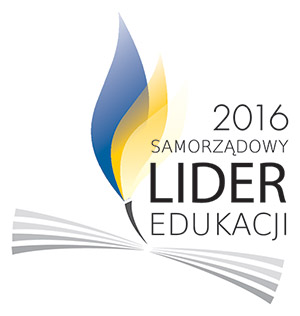 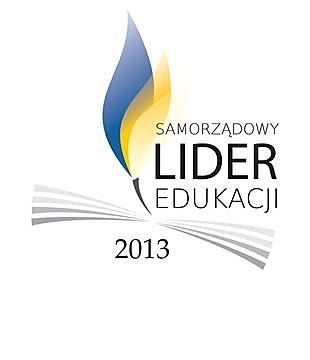 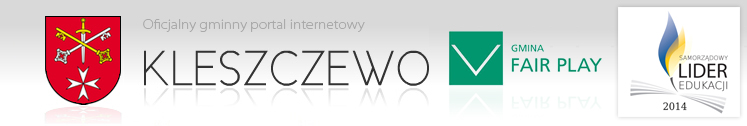 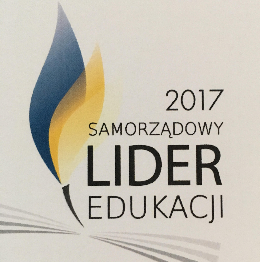 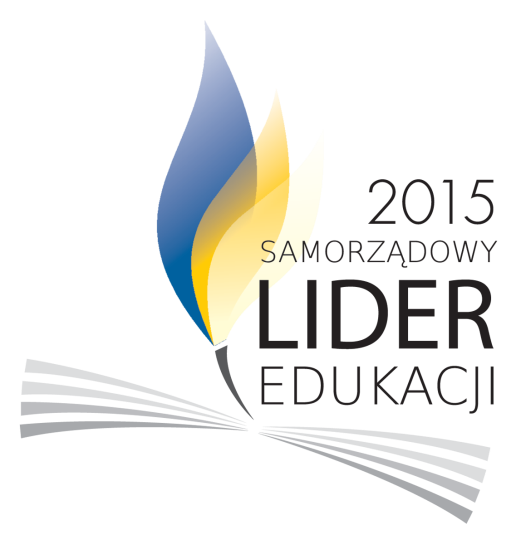 Dane 2012201320142015201620172018Liczba mieszkańców 6550681972217441762578838215Budżet gminy 20.539.963,4821.610.771,5424.221.078,0327.076.099,6234.203.918,2553.456.048,0082.894.356,29Subwencja oświatowa 6.213.9546.984.3827.809.5858.339.9739.316.26810.607.42611.239.967Wydatki na przedszkola 2.299.520,242.919.520,733.020.627,973.258.909,303.716.591,003.797.2824.196.323Wydatki na oświatę i wychowanie ogólne 8.763.778,979.565.089,2510.620.622,0311.270.479,8713.231.242,9618.274.847,9223.078.649,74Dotacja podręcznikowa – 127.207,26 Subwencja oświatowa – 11.239.967Wydatki na oświatę – 18.882.326,74Dotacja przedszkolna -   503.088,00 Wydatki na przedszkola – 4.196.323Zwrot za pobyt dziecka w przedszkolu z innej gminy –               192.597,76 złRAZEM:                    12.062.860,02RAZEM:         23.078.649,74RÓŻNICA:            11.015.789,72RÓŻNICA:            11.015.789,72Rok szkolnyLiczba dzieci gminy Kleszczewo w wieku przedszkolnym (wg spisu meldunkowego)Liczba dzieci z terenu gminy Kleszczewo w przedszkolach publicznych i niepublicznych% dzieci gminy Kleszczewo objętych edukacją przedszkolną2012/2011417 (3,4,5,6-latki)29570,742012/2013458 (3,4,5,6-latki)32771,402013/2014487 (3,4,5,6-latki)37276,392014/2015461 (3,4,5,6-latki z 2 połowy rocz.) 38082,422015/2016392 (3,4,5-latki)37294,902016/2017533 (3,4,5,6-latki)40275,422017/2018590  (3,4,5,6-latki)45677,30IX-XII 2016 r.511,34 złI-VIII 2017 r.  563,94 złIX-XII 2017 r.568,36 złI-VII 2018 r.589,22 zł2013/2014 2014/2015 2015/2016 2016/2017 2017/2018ZS Kleszczewo 33.739,50 zł39.166,00 zł39.493,00 zł45.556,50 zł 35.689,50 złZS Tulce 56.936,50 zł46.997,50 zł45.983,00 zł40.786,50 zł 37.550,50 złRazem 90.873,00 zł86.163,50 zł85.476,00 zł86.343,00 zł 73.240,00 złNiepubliczne  Przedszkole  „Bajkowa Kraina”1 189 143,65 złNiepubliczne Przedszkole „Balbinka”     313 650,52 złNiepubliczne Przedszkole „Plastyś”       164 250,81 złPrzedszkole i oddział przedszkolny w Ziminie189 863,98 złPrzedszkole Publiczne „Wesoły Gawroszek”633 319,48 złRAZEM:2 490 228,44 złWydatki bieżące Szkoły Podstawowej w Kleszczewie w roku 20171 862 064,58 złWydatki bieżące Szkoły Podstawowej w Tulcach w roku 20172 694 535,55 złRAZEM4 556 619,93 złWydatki na dotację do Szkoły Podstawowej BONUM FUTURUM w roku szkolnym 2017/20181 195 227,40 złWydatki na dotację do Szkoły Podstawowej w Ziminie w roku szkolnym 2017/20181 146 139,02 złRAZEM2 341 366,42 zł SZKOŁAZatrudnieni w pełnym wymiarzeZatrudnieni w niepełnym wymiarzeEtatyZS KLESZCZEWO 42545,12ZS TULCE 561161,59Samorządowe 9816106,71ZIMIN161119,72BONUM FUTURUM18720,75Niesamorządowe341840,47SZKOŁAPracownicy administracjiPracownicy obsługiOgółem
pracownicyEtaty
administracjiEtaty 
obsługiOgółem etaty      KLESZCZEWO         3        1013         2,00           9,7511,75   
TULCE            3        8 12         2,258,758           SAMORZĄDOWE6      19 254,25      18,5 19,75Stopień awansu zawodowegoZatrudnieni w pełnym wymiarzeZatrudnieni w niepełnym wymiarzeRazemProcentowoDyplomowany 3954438,60 %Mianowany 3163732,45 %Kontraktowy 2833127,19 %Stażysta i pozostali 0221,75 %Razem 9816114szkołaIlość kartZespół w Kleszczewie247 Zespól Szkół w Tulcach200 SP w Ziminie21 RAZEM:468 Nazwa szkołyLiczba uczniówkoszt w roku szkolnych 2017/2018Zespół Szkół Specjalnych nr 102 w Poznaniu2Szkoła Podstawowa w ZS Specjalnych nr 103 w Poznaniu1Zespół Szkół Specjalnych nr 105 w Poznaniu3ZS Specjalnych nr 103 w Poznaniu , oddziały przy 
ul. Św. Floriana 31122.040,00 zł Przedszkole Specjalne Nr 164 w Poznaniu1Warsztaty Terapii Zajęciowej w Poznaniu, os. Lecha 40, os. Czecha 93a2Odbiór z Ośrodka Szkolno-Wychowawczego, 
ul. Mariacka 24 w piątki2Zespół Szkół Specjalnych w Poznaniu nr 101 1Publiczna Szkoła Podstawowa w Ziminie1Razem14Nazwa szkołyLiczba uczniówKoszt w roku szkolnym 2017/2018Szkoła Podstawowa nr 3 w Środzie Wlkp.111.496,12Przedszkole La Familia w Swarzędzu 111.496,12Niepubliczna Szkoła Podstawowa w Tulcach211.496,12Publiczna Szkoła w Ziminie 211.496,12Ośrodek R.E.W.EMEDEA w Poznaniu111.496,12Dofinansowanie kształcenia młodocianych w roku szkolnym 2017/2018Dofinansowanie kształcenia młodocianych w roku szkolnym 2017/2018złożono 10 wniosków63.499,67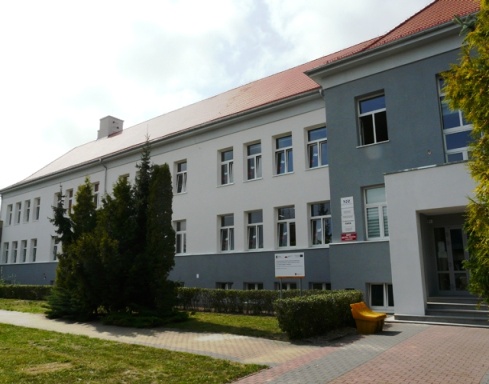 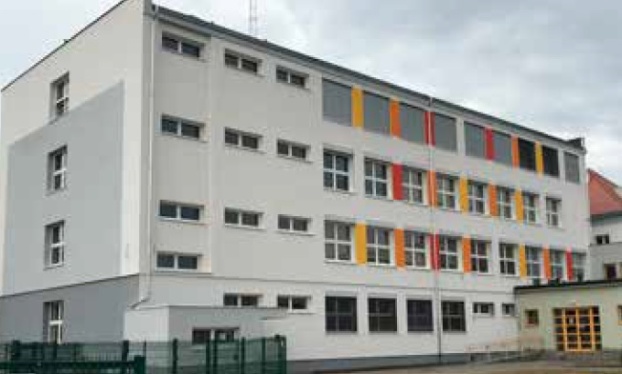 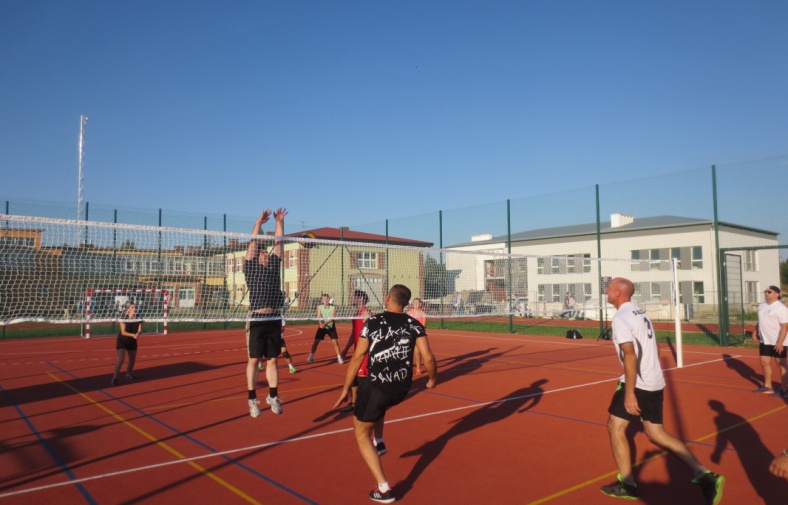 WOS, historiajęzyk polskiprzedm. przyrodniczematematykaj. angielskij. niemieckigmina64,6675,8863,5956,474,43100powiat61,9864,1258,4147,9760,7955,71wojew.58,0565,8755,0650,4866,4750,02kraj596856526852TYP SZKOŁY ROK SZKOLNYROK SZKOLNYROK SZKOLNYROK SZKOLNYROK SZKOLNYTYP SZKOŁY 2014/20152015/20162016/20172017/20182018/2019PRZEDSZKOLE 110101112119125SZKOŁA530571556528544RAZEM 640672668647669